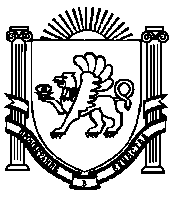 АДМИНИСТРАЦИЯЖЕМЧУЖИНСКОГО СЕЛЬСКОГО ПОСЕЛЕНИЯНИЖНЕГОРСКОГО РАЙОНАРЕСПУБЛИКИ КРЫМПОСТАНОВЛЕНИЕ № 136-П12 октября 2021 года							с. ЖемчужинаО признании утратившими силу постановлений администрации Жемчужинского сельского поселения Нижнегорского района Республики Крымоб утверждении административных регламентов  исполнения муниципальной функции по осуществлению муниципального контроля В соответствии с Федеральными законами от 31.07.2020г. № 248-ФЗ «О государственном контроле (надзоре) и муниципальном контроле в Российской Федерации», от 11.06.2021 № 170-ФЗ «О внесении изменений в отдельные законодательные акты Российской Федерации в связи с принятием Федерального закона «О государственном контроле (надзоре) и муниципальном контроле в Российской Федерации», от 06.10.2003 №131-ФЗ «Об общих принципах организации местного самоуправления в Российской Федерации», законом Республики Крым от 21.08.2014 № 54-ЗРК "Об основах местного самоуправления в Республике Крым", Уставом муниципального образования Жемчужинское сельское поселение Нижнегорского района Республики Крым, администрация Жемчужинского сельского поселения Нижнегорского района Республики КрымПОСТАНОВЛЯЕТ:1. Считать утратившими силу с 01.01.2022 года постановления администрации Жемчужинского сельского поселения Нижнегорского района Республики Крым об утверждении административных регламентов  исполнения муниципальной функции по осуществлению муниципального контроля:	-  № 59 от 16.09.2015г. «Об утверждении Административного регламента осуществления муниципального контроля за сохранностью автомобильных дорог местного значения в границах Жемчужинского сельского поселения»;	- № 4 от 23.01.2016г. «Об утверждении административного регламента осуществления муниципального имущественного контроля на территории муниципального образования Жемчужинское сельское поселение Нижнегорского района Республики Крым»;	- № 5 от 23.01.2016г. «Об утверждении административного регламента осуществления муниципального контроля в сфере торговой деятельности и потребительского рынка на территории муниципального образования Жемчужинское сельское поселение Нижнегорского района Республики Крым»;	- № 61/2 от 12.06.2019г. «Об утверждении административного регламента проведения проверок при осуществлении муниципального лесного контроля на территории муниципального образования Жемчужинское сельское поселение Нижнегорского района Республики Крым».2. Обнародовать настоящее постановление на официальном сайте в информационно-телекоммуникационной сети «Интернет» (http:// жемчужинское – сп.рф), а также разместить на стенде в здании администрации расположенный по адресу: Республика Крым, Нижнегорский район, с. Жемчужина, ул. Школьная, 2.3. Настоящее постановление вступает в силу со дня его официального обнародования.4.Контроль за исполнением настоящего постановления оставляю за собой.Председатель Жемчужинского сельского совета глава - администрации Жемчужинского сельского поселения					С.И.Чупико